Chocolate Banana Smoothie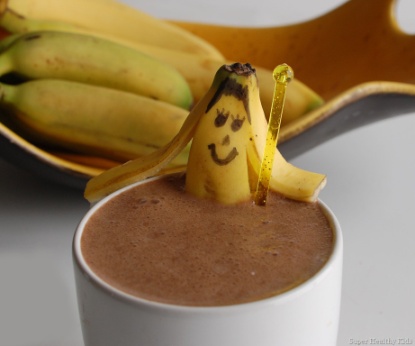 Ingredients:1 cup chocolate milk1 banana1/3 cup vanilla yogurt2 teaspoons honey6 ice cubesDirections:Measure all ingredients (except ice), and put it in the blender.Put the lid on the blender, and add ice a little at a time – blend.Pour into cups and enjoy!  